муниципальное бюджетное дошкольное образовательное учреждение«Центр развития ребенка - детский сад №5 «Теремок»Конспект ООД по ФЭМП для детей от 2 до 3 лет. Тема: «Величины предметов: большой, маленький»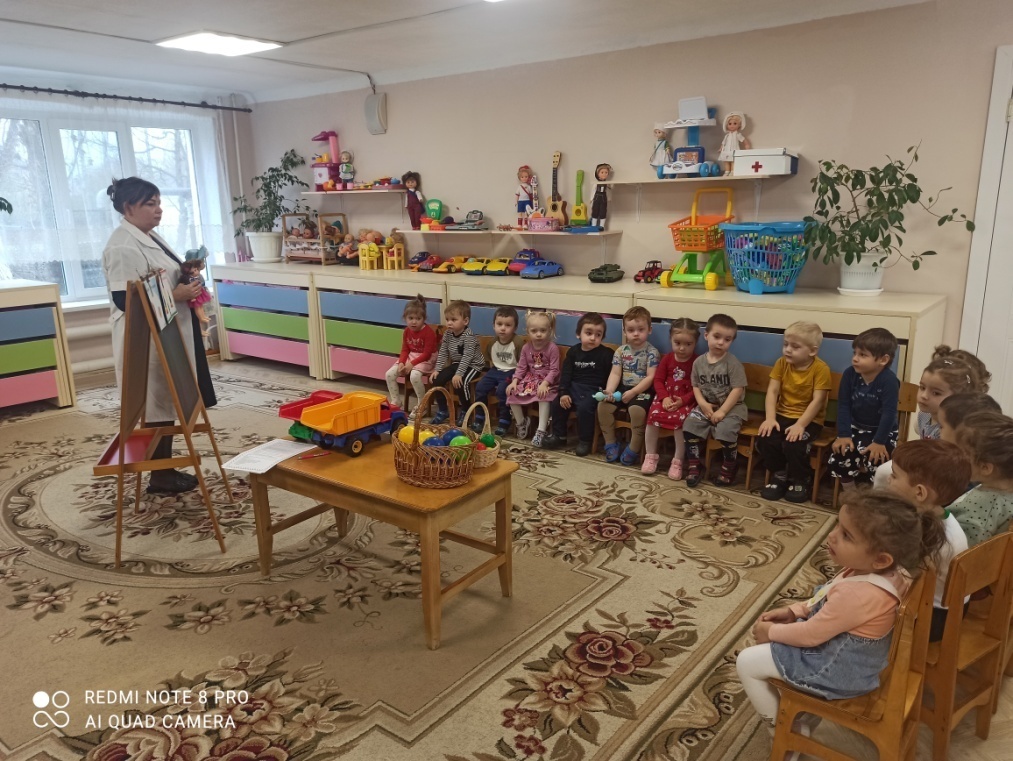                                                                      Воспитатель : Огуенко А.П.г.КизлярЦель: Развитие умения различать предметы контрастной величины и обозначать их словами: большой, маленький.Задачи:Образовательные: упражнять в сравнении предметов по величине (большой-маленький);Развивающие:- развивать наблюдательность, сообразительность, воображение, мелкую моторику рук;- развивать слуховое и зрительное внимание, память, логическое мышление;- развивать диалогическую речь детей;- отражать в речи результат сравнения.Воспитательные:- воспитывать дружелюбное отношение друг к другу;- воспитывать бережное отношение к раздаточному материалу;Словарная работа: корзиночки, грибочки, паровоз, большой, маленький, башня, кубики.Интеграция образовательных областей: познавательное развитие, речевое развитие, социально-коммуникативное развитие, художественно-эстетическое развитие, физическое развитие.Виды деятельности: игровая, коммуникативная, продуктивная, двигательная, познавательно – исследовательская.Предварительная работа : выполнение ритмичных движений под музыку «Паровозик Чух-чух».Методические приё мы:Игровые (организационный момент, использование сюрпризных моментов, дидактическая игра, воображаемая ситуация в развёрнутом виде)Наглядные (демонстрация наглядных пособий)Словесные (напоминание, указание, вопросы, индивидуальные ответы детей, физминутка)Оборудование: ноутбук, фонограмма (пение птиц, песни).Демонстрационный материал: корзиночки: большая и маленькая, кубики: большие и маленькие, грибы: большая и маленькая, птицы: большая и маленькая, бабочки: большая и маленькая; цветы: большая и маленькая.Вид ООД: интегрированное.Форма проведения: подгрупповая.Ход ООД:Группа оформлена в виде лесной полянки.Воспитатель:- Ребята, идите ко мне! Вы слышите шаги? Это, наверно, кто-то в гости идёт! (Стук). Ребята, слышите, кто-то стучится!- Ой, ребята посмотрите, кто это? Кто к нам в гости пришла?Дети:- Лиса!Воспитатель:- Давайте, ребята, поздороваемся с лисой!Дети:- Здравствуй, лиса!Лиса:- Здравствуйте, ребята! Какие вы красивые! Я хочу вас позвать к себе в гости. Вы пойдете?Дети:- Да!Воспитатель:- Мы отправимся с вами в гости к лисе на поезде. Я буду паровозом, а вы вагончиками. (положили руки на плечи друг другу)- Паровоз, паровоз, новенький-блестящий, он вагончики повёз-будто настоящий. Кто едет в поезде? (наши ребятишки). (звучит песня «Паровозик Чух-чух»)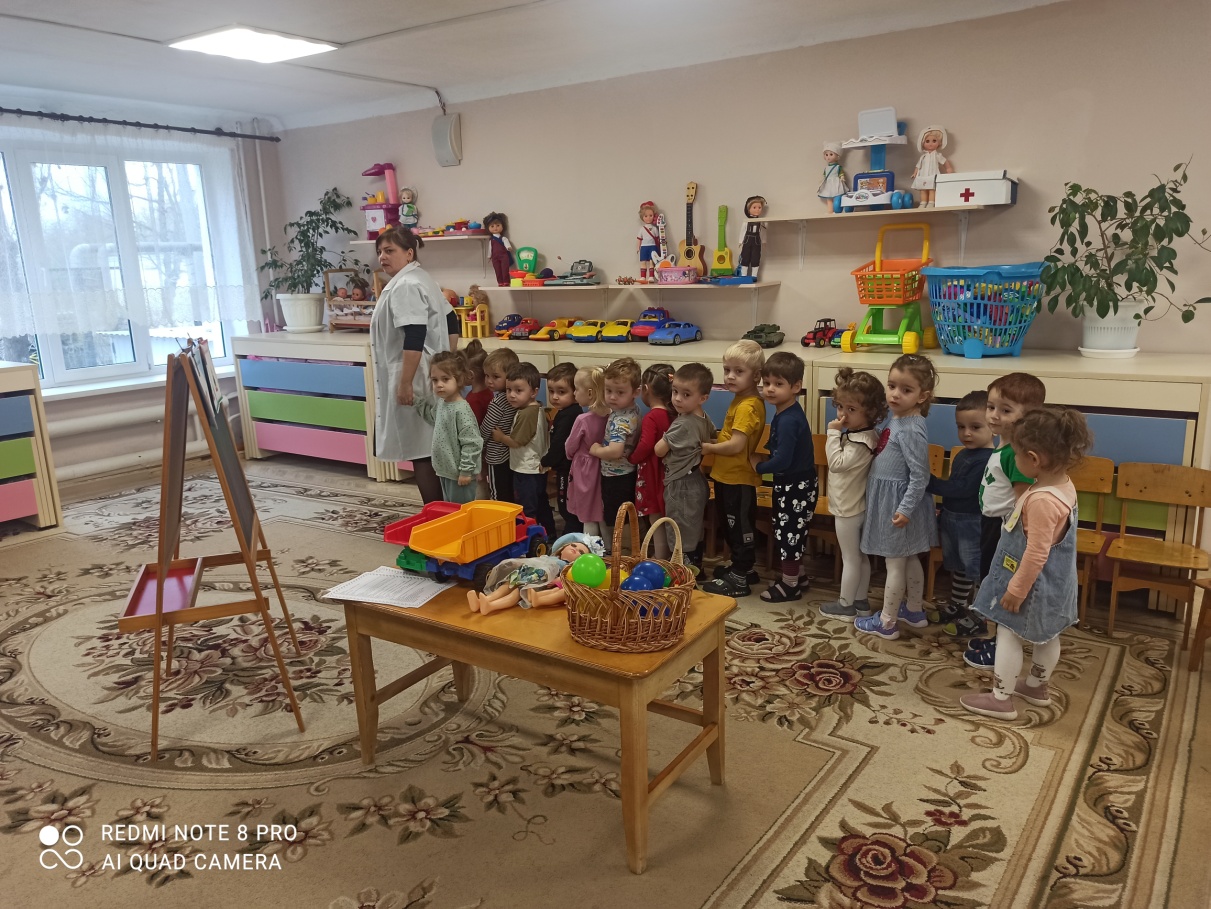 Воспитатель:- И вот мы приехали с вами. Ах, какая красота. Как чудесно, у тебя лиса! (фонограмма пение птиц)Лиса:- Проходите, ребята, не стесняйтесь! Будьте как дома.Воспитатель:- Ребята, вы слышите, как птицы поют? (Ответы детей). Давайте, послушаем.- Ребята, посмотрите, внимательно! Это - бабочка. Она какая? (большая, а это - маленькая.- А это - гриб. Он - большой, а этот - маленький.- Это - птица. Вот она какая большая, а это - маленькая.- Лиса, у тебя поляна, волшебная! Тут у тебя большие и маленькие предметы!Лиса:- Ребята, я потеряла свои корзиночки. Помогите, мне, пожалуйста, их найти.Воспитатель:- Ребята, поможем лисе.Физминутка.Дети по поляне побежали, (вот так, вот так)Мы корзиночку искали (заглядываем под деревья)Зайка мимо пробегал прыг-скок, прыг-скокМишка мимо проходил топ-топ, топ-топ.Мы корзиночки нашлиИ играть потом пошли.Воспитатель:- Ребята, посмотрите, какие у нас корзиночки. Одна корзина большая (показываю, другая корзина маленькая (показываю). Прошу детей назвать размер корзинок.- Давайте посмотрим, что лежит в корзинах. (достаю большие кубики, показываю ребятам.)- Посмотрите, в большой корзине лежат большие кубики. Их так много, что можно с ними поиграть. Давайте, построим большую башню. (Дети вместе с воспитателем строят большую башню. Радуются ей. Называют – башня большая.)Воспитатель обращает внимание детей на маленькую корзину.- А сейчас мы посмотрим, что лежит в маленькой корзине.- Посмотрите, здесь лежат маленькие кубики. Их много, давайте, из них тоже построим башню. (Дети строят башню. Называют - башня маленькая.)Воспитатель:- Посмотрите ребята, мы построили из больших кубиков – большую башню,из маленьких кубиков - маленькую башню. (Дети называют и показывают большую и маленькую башню.)- А сейчас, мы положим кубики обратно в корзину соответствующего размера.(Каждый ребёнок берёт большой и маленький кубик, и кладёт в большую и маленькую корзину).Лиса:- Какие вы молодцы, ребята! Вы все умеете, всё знаете! И за это я вас угощу. (Раздает витамины).Воспитатель:- А теперь, ребята, нам пришла пора возвращаться в наш детский сад. Давайте, попрощаемся с нашей лисой? Говорим ей, спасибо!Дети:- Пока, лиса. Спасибо!Воспитатель:- Цепляйтесь мои вагончики, мы отправляемся в путь.Под музыкой «Паровозик Чух-чух» дети возвращаются в детский сад.